NAVODILA MENTORJUPRI IZVEDBI PRAKTIČNEGA USPOSABLJANJA Z DELOMPraktično usposabljanje z delom v vrtcu bo potekalo ob petkih. Dijaki bodo v vrtcu 7 ur. Začetek in konec delovnega časa določi mentor. Dijaki morajo opraviti praktično usposabljanje neposredno v oddelku (v ta okvir spada tudi spremstvo na izletih, priprava piknikov, letovanje, seminarji itd.).Dijaki bodo pred prihodom v vrtec seznanjeni z namenom, nalogami, pravicami in dolžnostmi ter obveznostmi, s pisanjem dnevnika, ocenjevanjem in odsotnostjo. Prilagam vsa navodila, ki so jih prejeli dijaki o svojih obveznostih pri praktičnem usposabljanju v vrtcu.Naloge mentorja:Mentorju je lahko v pomoč katalog praktičnega usposabljanja, v katerem so zapisani vsebinski sklopi in kompetence, ki jih dijaki razvijajo na praktičnem usposabljanju z delom.Mentor vodi dijake pri praktičnem usposabljanju, določa naloge, jim pomaga pri načrtovanju dela, jim svetuje, skupaj s kandidati opravi analizo dneva, jih usmerja in jim svetuje.Poskrbi za to, da bodo dijaki aktivno spoznali vzgojno delo v oddelkih (ne samo opazovali, ampak opravljali naloge, za katere jih bodo zadolžili mentorji).Sproti pregleduje dnevnik in ga podpiše.Na obrazec Poročilo o praktičnem usposabljanju dijaka dnevno vpiše prisotnost, na koncu pa mnenje ter ugotovitve o njegovem delu, kar je za dijaka in šolo zelo dragoceno. Obrazec pošlje na šolo ali izroči dijaku, da ga odda na šoli. Prvo poročilo pošlje na šolo med 18. in 20. decembrom 2017, drugo pa takoj po končanem praktičnem usposabljanju, začetek aprila 2018.Dijak, ki je opravil praktično usposabljanje nadpovprečno uspešno, lahko dobi pohvalo za odlično opravljeno PUD. O tem se odloči mentor skupaj z ravnateljem/-ico.Mentor takoj obvesti organizatorico PUD na šoli, če se pojavijo kakršne koli težave (dijak manjka dvakrat zaporedoma, ne spoštuje pravil hišnega reda, ne opravlja nalog, ne izpolnjuje dolžnosti …)Dijaki bodo morali na PUD izvesti nekatere naloge in dejavnosti, ki jih bomo določili na šoli. Napotke in navodila vam bomo posredovali naknadno.Če bi med izvajanjem praktičnega usposabljanja prišlo do situacij, ki jih ne moremo predvideti, pričakujemo, da jih bomo reševali skupaj sporazumno. S skupnimi močmi bomo, tako kot do zdaj, lahko kakovostno izpeljali praktično usposabljanje.Vsem mentorjem se zahvaljujem za sodelovanje.Organizatorka PUD: Mojca ZupanSestavni del navodil so tudi naslednje priloge:                                                            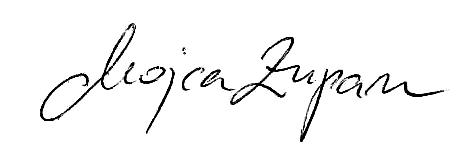 Katalog znanja za PUDNavodila dijakomNavodila za pisanje dnevnika.V času praktičnega usposabljanja z delom v vrtcu bodo morali dijaki opraviti tudi tri izpitne nastope, ki so sestavni del poklicne mature. Navodila boste prejeli začetek januarja 2018. Izpitne nastope bodo lahko opravljali od 15. januarja do konca marcu 2018. Ker gre za dijake rednega poklicnega tečaja, je priporočljivo, da jih opravljajo šele v marcu.